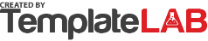 ACCOUNTING LEDGERACCOUNTING LEDGERACCOUNTING LEDGERACCOUNTING LEDGERACCOUNTING LEDGERACCOUNTING LEDGERTime Period:ACCOUNTING LEDGERACCOUNTING LEDGERACCOUNTING LEDGERFebruary/March 2024February/March 2024NODATEDESCRIPTIONINCOMEEXPENSE114/02/2024Your record from sales transaction$565.00215/02/2024Payment to suppliers$450.00316/02/2024Payment to vendors$150.00419/02/2024Cash Receipt #1200-856$7,850.00521/02/2024Purchases: Payments made for goods or services$5,200.00622/02/2024Retained earnings and owners’ investments$1,850.00723/02/2024Super sales - large quantity$18,420.00826/02/2024Expenses related to employee compensation$6,000.00929/02/2024Payments for using office space or facilities$2,450.001001/03/2024Expenses for electricity, water, and other utilities$2,310.001104/03/2024Bank loans return$1,625.001213141516171819202122232425262728293031323334353637383940TOTALS:TOTALS:TOTALS:$28,685.00$18,185.00BALANCE:BALANCE:BALANCE:$10,500.00$10,500.00© TemplateLab.com© TemplateLab.com